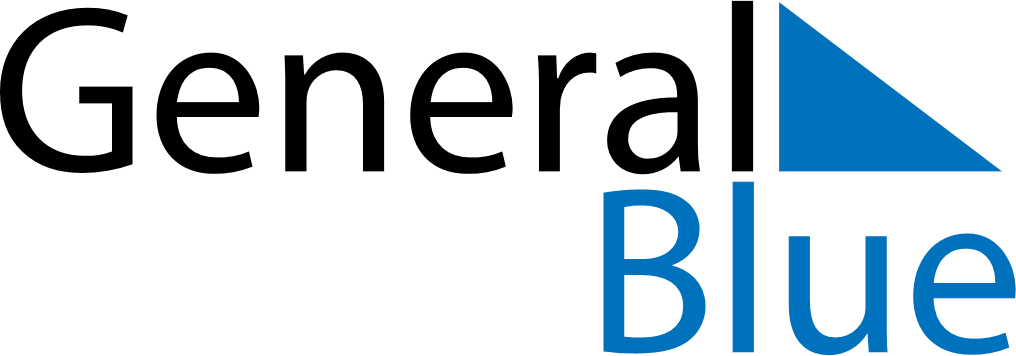 June 2026June 2026June 2026June 2026PeruPeruPeruMondayTuesdayWednesdayThursdayFridaySaturdaySaturdaySunday1234566789101112131314151617181920202122232425262727282930Saints Peter and Paul